ДУМА ВЕСЬЕГОНСКОГО МУНИЦИПАЛЬНОГО ОКРУГАТВЕРСКОЙ ОБЛАСТИРЕШЕНИЕг. Весьегонск  07.11.2023	                            №  320     В соответствии с Федеральным законом от 06.10.2003 № 131-ФЗ «Об общих принципах организации местного самоуправления в Российской Федерации», Уставом Весьегонского муниципального округа Тверской областиДУМА ВЕСЬЕГОНСКОГО МУНИЦИПАЛЬНОГО ОКРУГА РЕШИЛА:1. Утвердить Положение о порядке присвоения наименований населенным пунктам, элементам улично-дорожной сети (за исключением автомобильных дорог федерального значения, автомобильных дорог регионального или межмуниципального значения), элементам планировочной структуры в границах Весьегонского муниципального Весьегонского муниципального  округа Тверской области, изменения, аннулирования таких наименований, установки и демонтажа мемориальных досок, монументов, памятников и памятных знаков на территории Весьегонского муниципального округа Тверской области (прилагается). 2. Настоящее решение вступает в силу после его официального опубликования в газете «Весьегонская жизнь» и  подлежит размещению на  официальном сайте  Администрации Весьегонского муниципального округа в информационно-телекоммуникационной сети  «Интернет».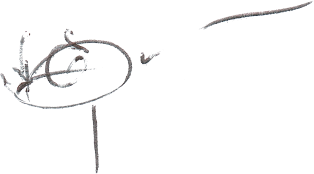    Председатель Думы Весьегонского    муниципального округа                                                                           А.С. Ермошин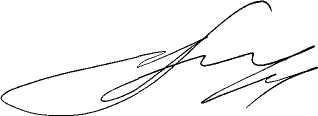    Глава  Весьегонского   муниципального округа                                                                              А.В. Пашуков                                                                      Приложение к решению Думы Весьегонского                                                                муниципального округа от 07.11.2023  № 320     Утверждено
                                                                    решением Думы Весьегонского муниципального                                                                       округа
                                                                      от 07.11.2023  № 320Положение  о порядке присвоения наименований населенным пунктам, элементам улично-дорожной сети  (за исключением автомобильных дорог федерального значения, автомобильных дорог регионального или межмуниципального значения), элементам планировочной структуры в границах Весьегонского муниципального округа Тверской области, изменения, аннулирования таких наименований, установки и демонтажа мемориальных досок, монументов, памятников и памятных знаков на территории Весьегонского муниципального округа Тверской области                                                1. Общие положения1.1. Настоящее Положение о порядке присвоения наименований населенным пунктам, элементам улично-дорожной сети (за исключением автомобильных дорог федерального значения, автомобильных дорог регионального или межмуниципального значения), элементам планировочной структуры в границах Весьегонского муниципального округа Тверской области, изменения, аннулирования таких наименований, установки и демонтажа мемориальных досок, монументов, памятников и памятных знаков на территории  Весьегонского муниципального округа Тверской области (далее – Положение) устанавливает порядок присвоения наименований населенным пунктам, элементам улично-дорожной сети (за исключением автомобильных дорог федерального значения, автомобильных дорог регионального или межмуниципального значения) (далее – элементы улично-дорожной сети), элементам планировочной структуры в границах Весьегонского муниципального округа Тверской области, изменения, аннулирования таких наименований, установки и демонтажа мемориальных досок, монументов, памятников и памятных знаков на территории Весьегонского муниципального округа Тверской области.1.2. Понятия и термины, используемые в настоящем Положении:- наименования (топонимы) - имена собственные, присваиваемые элементам планировочной структуры, элементам улично-дорожной сети, локальным транспортным объектам и служащие для их выделения и распознавания;- локальные транспортные объекты - остановки  пассажирского транспорта;- мемориальная доска - форма увековечивания памяти о выдающихся деятелях, жизнь и деятельность которых были связаны с Весьегонским муниципальным округом Тверской области, либо о знаменательном историческом событии (факте), произошедшем на территории Весьегонского муниципального округа Тверской области;- мемориальные объекты - монументы, памятники и памятные знаки, в том числе скульптура, обелиск, стела, памятный камень, архитектурно-скульптурная композиция и иное, служащие для увековечения памяти о выдающихся событиях и деятелях, имеющих значение для Российской Федерации, Тверской области,  Весьегонского муниципального округа Тверской области;- элемент планировочной структуры - часть территории  муниципального округа  (квартал, микрорайон, район и иные подобные элементы); - элемент улично-дорожной сети - улица, проспект, переулок, проезд, набережная, площадь, бульвар, тупик, съезд, шоссе, аллея и иное.Иные понятия и термины в настоящем Положении используются в значениях, установленных законодательством Российской Федерации.1.3. Для проведения экспертизы по присвоению наименований населенных пунктов, элементов улично-дорожной сети, и  элементов планировочной структуры, установке и демонтажу мемориальных объектов и мемориальных досок постановлением Администрации Весьегонского муниципального округа создается комиссия по топонимике при Администрации Весьегонского муниципального округа (далее - Комиссия).Состав, порядок деятельности и полномочия указанной Комиссии определяются Положением, утверждаемым постановлением Администрации  Весьегонского муниципального округа.В состав Комиссии включаются депутаты Думы Весьегонского муниципального округа, представители Администрации Весьегонского муниципального округа, представители научных, культурных, общественных и творческих организаций, религиозных конфессий. 2. Порядок присвоения наименований населенным пунктам, элементам 
улично-дорожной сети,  элементам планировочной структуры в границах Весьегонского муниципального округа Тверской области, изменения, аннулирования таких наименований2.1. Предложения о присвоении наименований населенным пунктам, элементам улично-дорожной сети, элементам планировочной структуры в границах Весьегонского муниципального округа Тверской области направляются в Администрацию Весьегонского муниципального  округа.2.2. Присвоение наименований осуществляется в случае образования в установленном порядке элементов улично-дорожной сети, элементов планировочной структуры.2.3. Изменение наименований населенных пунктов и элементов улично-дорожной сети, элементов планировочной структуры осуществляется в случаях:- изменения границ элементов улично-дорожной сети, элементов планировочной структуры;- выявления ошибок, допущенных при присвоении наименований элементам улично-дорожной сети, элементам планировочной структуры;- восстановления исторически сложившегося наименования элемента улично-дорожной сети, элемента планировочной структуры, имеющего отношение к объектам культурного наследия;- изменения статуса и (или) функционального назначения элемента улично-дорожной сети, элемента планировочной структуры;- устранения дублирования наименований населенных пунктов и  элементов улично-дорожной сети, элементов планировочной структуры;- переименование элементов улично-дорожной сети, элементов планировочной структуры в границах Весьегонского муниципального  округа Тверской области.2.4. Аннулирование наименований  населенных пунктов, элементов улично-дорожной сети,   элементов планировочной структуры осуществляется в случаях прекращения существования таких элементов.2.5. С предложением о присвоении, изменении, аннулировании наименований населенных пунктов, элементам улично-дорожной сети, элементам планировочной структуры могут выступить следующие субъекты (далее - заявители):1) инициативные группы граждан численностью не менее десяти человек, проживающих на территории  Весьегонского муниципального округа Тверской области (на территории населенного пункта, название которого предполагается изменить);2) общественные объединения, юридические лица;3) органы государственной власти Российской Федерации;4) Губернатор Тверской области, Законодательное собрание Тверской области;5) Глава Весьегонского муниципального округа,  Дума Весьегонского муниципального округа. Предложения, поступающие от инициативных групп граждан, должны содержать фамилии, имена, отчества граждан, адреса места жительства, контактные телефоны, подписи всех членов инициативной группы; от общественных объединений, юридических лиц предложения должны быть оформлены на бланке организации, подписаны ее руководителем и содержать контактные данные.К предложению инициативной группы граждан должен быть приложен протокол (выписка из протокола) собрания инициативной группы граждан об обращении с предложением.В протоколе (выписке из протокола) должны быть отражены сведения о количестве присутствующих на собрании, а также итоги голосования.К протоколу собрания инициативной группы граждан должен быть приложен состав инициативной группы (участников собрания), в котором должны быть указаны фамилии, имена, отчества, адреса места жительства.К предложению общественных объединений, юридических лиц должно быть приложено решение руководящего органа соответствующего общественного объединения, юридического лица.2.6. Предложения, указанные в пункте 2.1. настоящего Положения, должны содержать:вид элемента планировочной структуры и (или) элемента улично-дорожной сети в соответствии с Перечнем элементов планировочной структуры, элементов улично-дорожной сети, элементов объектов адресации, типов зданий (сооружений), помещений, используемых в качестве реквизитов адреса, утвержденным Министерством финансов Российской Федерации, в отношении которого предлагается присвоить, изменить или аннулировать наименование;предлагаемое наименование и его мотивированное обоснование - в случае направления предложения о присвоении или изменении наименования;основание аннулирования наименования, указанное в настоящем Положении, - в случае направления предложения об аннулировании наименования;карту-схему, выполненную в произвольной форме, на которой обозначается расположение элемента планировочной структуры, элемента улично-дорожной сети.В предложении о присвоении наименований, образованных на основе личных имен и производных от них слов, словосочетаний, обосновывается предложение, и сообщаются краткие биографические данные лиц, в честь которых предлагается присвоить наименование.Предложения о присвоении наименований элементам улично-дорожной сети и элементам планировочной структуры, изменении, аннулировании таких наименований направляются Администрацией Весьегонского муниципального округа на рассмотрение Комиссии.2.7. При принятии Комиссией положительного решения соответствующий протокол Комиссии об одобрении присвоения наименований  населенным пунктам, элементам улично-дорожной сети и элементам планировочной структуры, изменения, аннулирования таких наименований вносится на рассмотрение Думы Весьегонского муниципального округа Главой Весьегонского муниципального округа.2.8. При принятии Комиссией отрицательного решения предложение о присвоении наименований населенным пунктам, элементам улично-дорожной сети и элементам планировочной структуры, изменении, аннулировании таких наименований может быть рассмотрено повторно при представлении заявителем новых материалов и данных, обосновывающих это предложение.О принятом решении должны быть проинформированы заявители и  Дума Весьегонского муниципального округа.2.9.  Присвоение наименований элементам улично-дорожной сети и элементам планировочной структуры, изменение, аннулирование таких наименований осуществляется Администрацией Весьегонского муниципального округа с предварительного одобрения Думы Весьегонского муниципального округа.2.10. Информация о присвоении наименований элементам планировочной структуры, элементам улично-дорожной сети, изменении, аннулировании таких наименований размещается Администрацией Весьегонского муниципального округа в государственном адресном реестре в соответствии с действующим законодательством.2.11. Требования к написанию наименований населенных пунктов, элементов планировочной структуры, элементов улично-дорожной сети определяются действующим законодательством Российской Федерации.2.12. Администрация Весьегонского муниципального округа своевременно информирует жителей Весьегонского муниципального округа Тверской области и заинтересованные организации о принятых решениях по присвоению наименований населенным пунктам, элементам улично-дорожной сети и элементам планировочной структуры, изменении, аннулировании таких наименований путем опубликования в газете «Весьегонская жизнь» и размещения на официальном сайте Администрации Весьегонского муниципального округа в информационно – телекоммуникационной сети «Интернет».3. Порядок установки и демонтажа мемориальных досок 
на территории Весьегонского муниципального округа Тверской области3.1. Предложения об установке мемориальной доски направляются в  Думу Весьегонского муниципального округа или в Администрацию Весьегонского муниципального  округа.3.2. Мемориальные доски могут устанавливаться:- на стенах зданий, строений, сооружений, вблизи мест, связанных со значительными событиями в истории Весьегонского муниципального округа Тверской области;- на фасадах зданий, где жил, учился, работал, служил, выдающийся деятель.3.3. С предложением об установке мемориальной доски могут выступить следующие субъекты (далее - заявители):1) инициативные группы граждан численностью не менее десяти человек, проживающих на территории  Весьегонского муниципального округа Тверской области;2) общественные объединения, юридические лица;3) органы государственной власти Российской Федерации;4) Губернатор Тверской области, Законодательное Собрание Тверской области;5) Глава Весьегонского муниципального  округа, Дума Весьегонского муниципального округа.3.4. Предложение об установке мемориальной доски должно содержать:- обоснование необходимости установки мемориальной доски;- информацию о предполагаемом месте установки мемориальной доски;- информацию об источнике финансирования работ по проектированию, изготовлению, установке и обеспечению торжественного открытия мемориальной доски;- информацию об организации дальнейшего содержания и ремонта мемориальной доски и лице, уполномоченном на организацию дальнейшего содержания и ремонта мемориальной доски.К предложению об установке мемориальной доски должны быть приложены:- эскизный проект мемориальной доски в структуре объекта, на котором предлагается установить мемориальную доску, с предлагаемым текстом надписи;- согласие на установку мемориальной доски собственника объекта, на котором предлагается установить мемориальную доску. При размещении мемориальных досок на многоквартирных жилых домах необходимо согласие собственников помещений в соответствии с Жилищным кодексом Российской Федерации;- согласование эскизного проекта мемориальной доски Главным управлением по государственной охране объектов культурного наследия Тверской области (в случае размещения мемориальной доски на объекте, являющемся объектом культурного наследия);- протокол (выписка из протокола) собрания инициативной группы граждан об обращении с предложением об установке мемориальной доски (в случае если заявителем является инициативная группа граждан). В протоколе (выписке из протокола) должны быть отражены сведения о количестве присутствующих на собрании, а также итоги голосования. К протоколу собрания инициативной группы граждан должен быть приложен состав инициативной группы (участников собрания), в котором должны быть указаны фамилии, имена, отчества, адреса места жительства.Предложения, поступающие от инициативных групп граждан, должны содержать фамилии, имена, отчества граждан, адреса места жительства, контактные телефоны, подписи всех членов инициативной группы; от общественных объединений, юридических лиц предложения должны быть оформлены на бланке организации, подписаны ее руководителем и содержать контактные данные.К предложению об установке мемориальной доски могут быть приложены:- документы, подтверждающие проживание, работу, учебу увековечиваемого лица в здании, на котором предлагается установить мемориальную доску;- копии архивных документов, подтверждающих достоверность события или заслуги лица, имя которого увековечивается.3.5. Предложения об установке мемориальных досок направляются Администрацией Весьегонского муниципального округа на рассмотрение Комиссии. В случае поступления предложения об установке мемориальной доски в Думу Весьегонского муниципального округа поступивший пакет документов направляется в Администрацию Весьегонского муниципального округа на рассмотрение Комиссии.3.6. Предложение об установке мемориальной доски, не соответствующее требованиям пункта 3.4 настоящего Положения, возвращается Комиссией заявителю без рассмотрения.3.7. При принятии Комиссией положительного решения соответствующий протокол Комиссии об установлении мемориальной доски направляется на рассмотрение Думы Весьегонского муниципального округа Главой Весьегонского муниципального округа.3.8. При принятии Комиссией отрицательного решения предложение об установке мемориальной доски может быть рассмотрено повторно при представлении заявителем новых материалов и данных, обосновывающих это предложение.О принятом решении должны быть проинформированы заявители.3.9. Решение об установлении мемориальных досок принимается  Думой Весьегонского муниципального округа .3.10. Содержание и ремонт мемориальной доски организуют заявители. Контроль за сохранностью мемориальных досок осуществляет Администрация Весьегонского муниципального  округа.3.11. В целях объективной оценки исторической значимости события или достижений лица, имя которого предполагается увековечить, предложение об установке мемориальной доски принимается к рассмотрению не менее чем через:- 5 лет после смерти лица, имя которого увековечивается;- 10 лет после события, в память о котором она устанавливается.До истечения указанного срока может быть увековечена память Героев Советского Союза, Героев Российской Федерации, Героев Социалистического Труда, полных кавалеров орденов Славы, орденов Трудовой Славы.Предложение об установке мемориальной доски, направленное Губернатором Тверской области, Главой Весьегонского муниципального округа, принимается к рассмотрению до истечения сроков, установленных настоящим пунктом.3.12. В случае необходимости демонтажа мемориальных досок собственник объекта, на котором установлена мемориальная доска, письменно уведомляет об этом Администрацию Весьегонского муниципального округа.Мемориальная доска демонтируется в случаях:- проведения работ по ремонту здания, строения, сооружения (территории), на котором установлена мемориальная доска, на период проведения указанных работ;- отсутствия решения  Думы Весьегонского муниципального округа  об установлении мемориальной доски;- не устранения выявленных Администрацией Весьегонского муниципального  округа фактов повреждения, разрушения мемориальной доски (за исключением мемориальных досок, находящихся в муниципальной собственности).3.13. Демонтаж мемориальных досок осуществляется в порядке, предусмотренном постановлением Администрации Весьегонского муниципального округа.4. Порядок установки и демонтажа мемориальных объектов на территории Весьегонского муниципального  округа Тверской области4.1. Предложения об установке мемориальных объектов направляются в Администрацию Весьегонского муниципального округа.4.2. Решение об установке мемориального объекта принимается Администрацией Весьегонского муниципального  округа с согласия  Думы Весьегонского муниципального округа. 4.3. С предложением об установке мемориального объекта могут выступить следующие субъекты (далее - заявители):1) инициативные группы граждан численностью не менее десяти человек, проживающих на территории  Весьегонского муниципального округа Тверской области;2) общественные объединения, юридические лица;3) органы государственной власти Российской Федерации;4) Губернатор Тверской области, Законодательное Собрание Тверской области;5) Глава Весьегонского муниципального округа, Дума Весьегонского муниципального округа .К предложению инициативной группы граждан должен быть приложен протокол (выписка из протокола) собрания инициативной группы граждан об обращении с предложением.В протоколе (выписке из протокола) должны быть отражены сведения о количестве присутствующих на собрании, а также итоги голосования.К протоколу собрания инициативной группы граждан должен быть приложен состав инициативной группы (участников собрания), в котором должны быть указаны фамилии, имена, отчества, адрес места жительства.4.4. Предложение об установке мемориального объекта должно содержать:- обоснование необходимости установки мемориального объекта;- информацию о материале и технике исполнения мемориального объекта;- расчет сумм затрат и источники финансирования расходов по проектированию, изготовлению и монтажу мемориального объекта;- информацию об организации дальнейшего содержания и ремонта мемориального объекта и лице, уполномоченном на организацию дальнейшего содержания и ремонта мемориального объекта.К предложению об установке мемориального объекта должны быть приложены:- эскизный проект мемориального объекта с указанием предлагаемого текста надписи и места установки;- согласие на установку мемориального объекта собственника объекта, на котором предлагается установить мемориальный объект. При размещении мемориального объекта на общем имуществе собственников помещений в многоквартирных жилых домах необходимо согласие собственников помещений в соответствии с Жилищным кодексом Российской Федерации;- согласование эскизного проекта мемориального объекта Главным управлением по государственной охране объектов культурного наследия Тверской области (в случае размещения мемориального объекта на территории объекта, являющегося объектом культурного наследия);- документы, подтверждающие заслуги увековечиваемого лица;- копии архивных документов, подтверждающих достоверность события или заслуги лица, имя которого увековечивается;- протокол (выписка из протокола) собрания инициативной группы граждан об обращении с предложением об установке мемориального объекта (в случае если заявителем является инициативная группа граждан). В протоколе (выписке из протокола) должны быть отражены сведения о количестве присутствующих на собрании, а также итоги голосования. К протоколу собрания инициативной группы граждан должен быть приложен состав инициативной группы (участников собрания), в котором должны быть указаны фамилии, имена, отчества, адреса места жительства.Предложения, поступающие от инициативных групп граждан, должны содержать фамилии, имена, отчества граждан, адреса места жительства, контактные телефоны, подписи всех членов инициативной группы; от общественных объединений, юридических лиц предложения должны быть оформлены на бланке организации, подписаны ее руководителем и содержать контактные данные.4.5. Предложения об установке мемориального объекта направляются Администрацией Весьегонского муниципального округа на рассмотрение Комиссии. Комиссия подготавливает заключение о возможности (невозможности) согласования установки мемориальных объектов. 4.6. Предложение об установке мемориального объекта, не соответствующее требованиям пункта 4.4 настоящего Положения, возвращается Комиссией заявителю без рассмотрения.4.7. При принятии Комиссией положительного решения соответствующий проект решения о согласовании установления мемориального объекта вносится на рассмотрение  Думы Весьегонского муниципального округа  Главой Весьегонского муниципального округа.4.8. При принятии Комиссией отрицательного решения предложение об установке мемориального объекта может быть рассмотрено повторно при представлении заявителем новых материалов и данных, обосновывающих это предложение.О принятом решении должны быть проинформированы заявители и  Дума Весьегонского муниципального округа.4.9. Содержание и ремонт мемориального объекта организуют заявители, за исключением мемориальных сооружений и объектов, увековечивающих память погибших в годы Великой Отечественной войны на территории Весьегонского муниципального округа. Контроль за сохранностью мемориальных объектов осуществляет Администрация Весьегонского муниципального  округа.4.10. В случае необходимости демонтажа мемориального объекта собственник объекта, на котором установлен мемориальный объект, письменно уведомляет об этом Администрацию Весьегонского муниципального  округа с целью получения разрешения на проведение данного вида работ.Мемориальный объект демонтируется в случаях:- проведения работ по ремонту здания, строения, сооружения (территории), на котором установлен мемориальный объект, на период проведения указанных работ;- отсутствия решения Администрации Весьегонского муниципального округа об установке мемориального объекта;- не устранения выявленных Администрацией Весьегонского муниципального округа фактов повреждения, разрушения мемориального объекта (за исключением мемориальных объектов, находящихся в муниципальной собственности).4.11. Демонтаж мемориальных объектов осуществляется в порядке, предусмотренном постановлением Администрации Весьегонского муниципального  округа.5. Финансирование работ, связанных с присвоением наименований элементам улично-дорожной, элементам планировочной структуры, изменением, аннулированием таких наименований, установкой и демонтажем мемориальных досок и мемориальных объектов5.1. Финансирование работ, связанных с присвоением наименований населенным пунктам,  элементам улично-дорожной, элементам планировочной структуры, изменением, аннулированием таких наименований, установкой и демонтажем мемориальных досок и мемориальных объектов производится за счет заявителей.Об утверждении Положения о порядке  присвоения  наименований населенным пунктам, элементам улично-дорожной  сети  (за исключением автомобильных дорог федерального значения,  автомобильных дорог регионального или межмуниципального значения), элементам планировочной  структуры в границах Весьегонского  муниципального  округа Тверской области, изменения, аннулирования таких наименований,  установки и демонтажа мемориальных досок, монументов, памятников и  памятных знаков на территории Весьегонского муниципального округа Тверской области